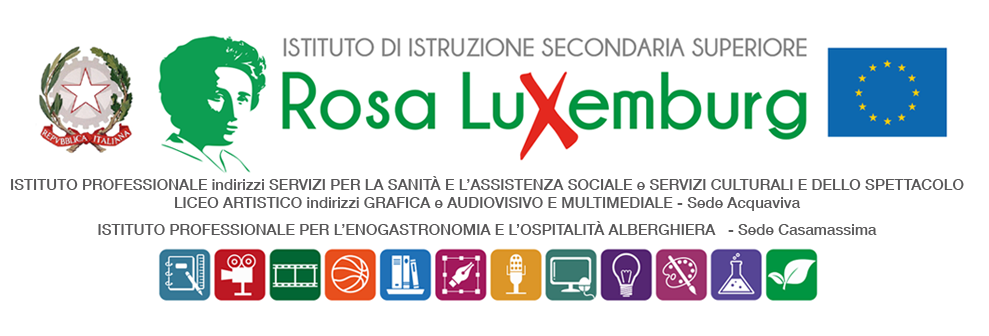 Studenti maggiorenni - plessi Acquaviva delle FontiCOMUNICAZIONE DELLA FAMIGLIAIl/La sottoscritto/a………………………………………………………………………………….Genitore dell’alunno/a……………………………………………………….…..frequentante la classe……………….. dichiara di essere a conoscenza che il/la proprio/a  figlio/a parteciperà il 20 dicembre 2022 al percorso formativo di orientamento donne: Empowering Women To Work  organizzato da ARPAL PUGLIA presso la sede dell’IISS Rosa Luxemburg di via Promocielo dalle ore 9:15 alle ore 12:00 circa, con rientro nella propria sede al termine dell’evento.Le classi verranno regolarmente affiancate per tutta la durata dell’attività da un docente Data……………………. Firma del genitore  …………………………………………Firma dell’alunno/a ………………………….